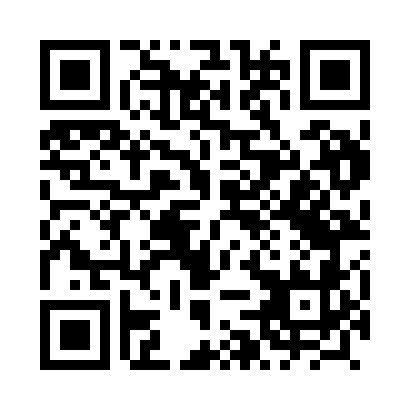 Prayer times for Wlostowa, PolandMon 1 Apr 2024 - Tue 30 Apr 2024High Latitude Method: Angle Based RulePrayer Calculation Method: Muslim World LeagueAsar Calculation Method: HanafiPrayer times provided by https://www.salahtimes.comDateDayFajrSunriseDhuhrAsrMaghribIsha1Mon4:296:2512:535:217:229:112Tue4:276:2312:535:227:249:133Wed4:246:2112:535:237:269:154Thu4:216:1812:525:247:279:175Fri4:186:1612:525:257:299:196Sat4:166:1412:525:267:309:217Sun4:136:1212:515:287:329:248Mon4:106:1012:515:297:349:269Tue4:076:0812:515:307:359:2810Wed4:046:0512:515:317:379:3011Thu4:026:0312:505:327:389:3312Fri3:596:0112:505:337:409:3513Sat3:565:5912:505:347:429:3714Sun3:535:5712:505:357:439:3915Mon3:505:5512:495:367:459:4216Tue3:475:5312:495:377:469:4417Wed3:445:5112:495:387:489:4718Thu3:415:4912:495:407:509:4919Fri3:385:4712:485:417:519:5120Sat3:355:4512:485:427:539:5421Sun3:325:4312:485:437:549:5622Mon3:295:4112:485:447:569:5923Tue3:265:3912:485:457:5810:0124Wed3:235:3712:485:467:5910:0425Thu3:205:3512:475:478:0110:0726Fri3:175:3312:475:488:0210:0927Sat3:145:3112:475:498:0410:1228Sun3:105:2912:475:508:0610:1529Mon3:075:2712:475:518:0710:1730Tue3:045:2512:475:528:0910:20